RISC : Changes for 2014-2015 School Year Friday, August 8th, 2014New Restraint Types - Small Child Hold and Cradle AssistIn addition to 'Police Intervention' which was added during the previous school year, 'Small Child Hold' and 'Cradle Assist' are new option in the Type of Restraint dropdown.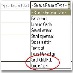 New Field - ConsequenceA new field has been added in the restraint information section, called Consequence. It is directly after 'Behavior of Concern', and is described as the reinforcing outcome of the event.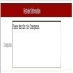 New Option - Out of ComplianceIf multiple unsuccessful attempts were made to get the parent/guardian to attend and IEP meeting, or sign a waiver, then select the 'Out of Compliance' checkbox. This will allow you to save the restraint without having to enter either the 'IEP Mtg Date' or the 'Wavier Date'.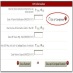 